Monday 19th December Delves Starting Tiger Pub Walstead Rd/ Bell Lane WS5 4DP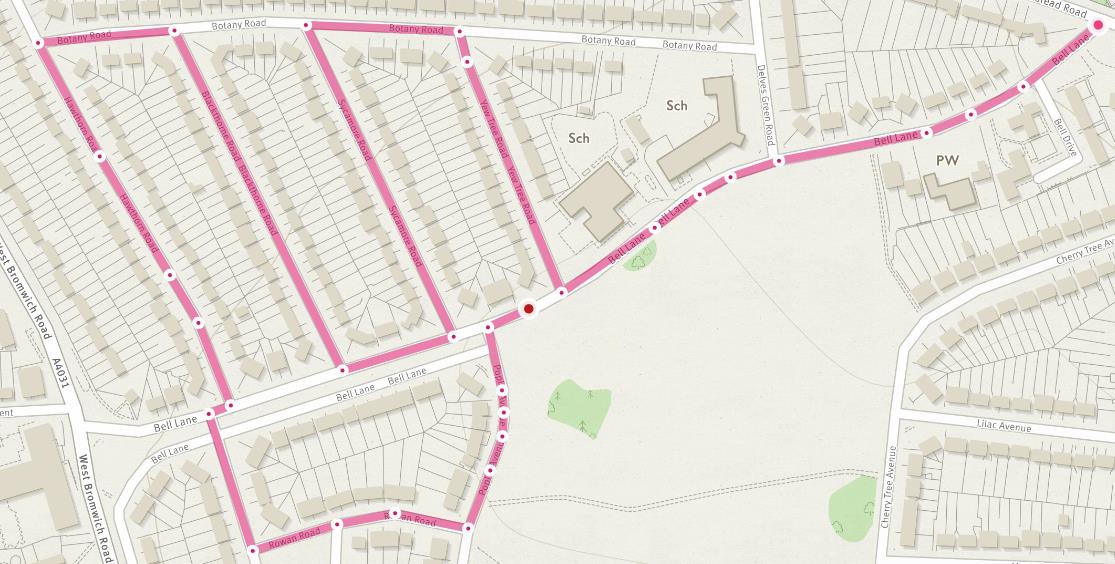 